	MĚSTO ŽATEC	USNESENÍ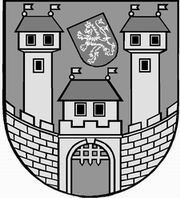 	z 	20	. jednání Rady města Žatce 	konané dne	12.10.2020Usnesení č. 	744 /20	-	745 /20	 744/20	Schválení programu	 745/20	Výběr zhotovitele – dodávka a montáž svítidel „Obnova budovy radnice, 	nám. Svobody 1, Žatec – expozice“	 744/20	Schválení programuRada města Žatce projednala a schvaluje program jednání rady města.									 T:  12.10.2020	O:	p.	HAMOUSOVÁ	 745/20	Výběr zhotovitele – dodávka a montáž svítidel „Obnova budovy radnice, 	nám. Svobody 1, Žatec – expozice“Rada města Žatce projednala zprávu o hodnocení nabídek ze dne 09.10.2020 zakázky malého rozsahu zadané v souladu se Zásadami a postupy pro zadávání veřejných zakázek města Žatec a dle Závazných pokynů pro žadatele a příjemce podpory v programu IROP stavby akce „Obnova budovy radnice, náměstí Svobody č. p. 1, Žatec – expozice Žatec v proměnách času“ a rozhodla o výběru nejvhodnější nabídky pro dodávku a montáž svítidel pod pořadovým číslem 2. uchazeče: „ETNA“ s.r.o., Újezd 409/19, 110 00 Praha 1, IČ 453 09 621.Rada města Žatce schvaluje výsledek hodnocení a posouzení nabídek stanovené hodnotící komisí.Rada města Žatce zároveň ukládá starostce města Žatce podepsat smlouvu o dílo s vybraným uchazečem.									 T:  23.10.2020	O:	p.	MAZÁNKOVÁ	 Starostka	Místostarosta	 Mgr. Zdeňka Hamousová	Ing. Radim LaiblhlasůHamousováLaiblŠpičkaAntoniFrýbaPintrŠtrosspro5////omluven/omluvenproti-zdržel se-hlasůHamousováLaiblŠpičkaAntoniFrýbaPintrŠtrosspro5////omluven/omluvenproti-zdržel se-